ALCOHOLIC BEVERAGE CONTROL BOARDOF THE CITY OF NEW ORLEANSAGENDAALCOHOLIC BEVERAGE NUISANCE HEARINGTUESDAY, MARCH 21, 20231:00 P.M.THE ALCOHOLIC BEVERAGE CONTROL BOARDEarl F. Williams, ChairmanLisa Manning, Vice-ChairAdonis Exposé Robert C. Jenkins, Jr. Nathan Lewis, Jr.Jonas NashFrank Quinn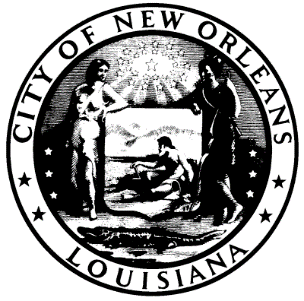 CALL TO ORDEREARL F. WILLIAMSCHAIRMANROLL CALLANGELA SARKERALCOHOLIC BEVERAGE CONTROL BOARD CLERKPLEDGE OF ALLEGIANCE TO THE FLAGADONIS EXPOSÉHEARING NUMBER: 05-22 (A), DISTRICT (A) GIARRUSSO/WILLIAMSPERMITTEE: LUCKY TAB, LLCd/b/a THE WILLOW UPTOWNADDRESS: 8200 WILLOW STREET, NEW ORLEANS, LA 70118LICENSE NO. SUBMITTED: OCTOBER 20, 2022Allegations:Maintaining or Creating a Public NuisanceNew Orleans City Code Section 10-157 (a)(20) provides to wit: Maintaining or creating a nuisance within the meaning of article 667 of the Louisiana Civil Code.(10) Violation at the premises of any health or sanitation ordinance of the city or the state.New Orleans City Code Section Improper and Illegal Conduct 10-157 (a)(4) provides to wit: Permitting any disturbance of the peace or obscene, lewd, sexually indecent, immoral or improper conduct on the licensed premises. Improper conduct, as specified in this subsection, shall consist of actions which violate the penal provisions of this Code or other penal ordinances of the city. New Orleans City Code Section 10-157 (a)(12)– provides to wit: Violation at the premises of any of the provisions of section 26-111 et seq., 30-651 et seq., 66-136 et seq., 66-241 et seq., and chapters 82 and 138 or any other health or sanitation ordinance of the city or the state sanitary code.RECOMMENDATIONS:RATIFICATION OF 3-21-23 SALES TAX HEARINGADJOURNMENT